Absender / Name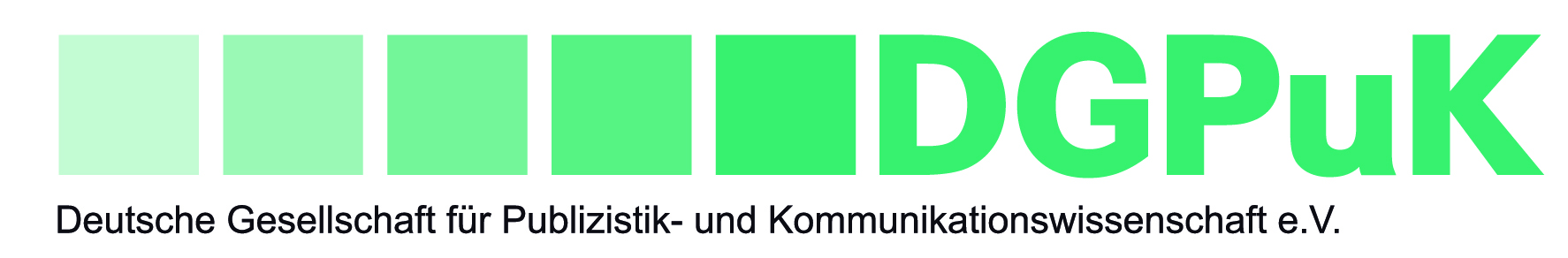 Universität/Firma / InstitutStraßePLZ + OrtDGPuKc/o Schatzmeisterin PD Dr. habil. Daniela SchlützInstitut für Journalistik und KommunikationsforschungExpo Plaza 1230539 Hannover	Ort und DatumBetreffSehr geehrte Frau Dr. Schlütz,im Rahmen der o.g. Angelegenheit sind mir folgende Kosten entstanden:Alle Quittungen liegen bei. Ich bitte um Rückerstattung meiner Auslagen auf folgendes Konto:Kontoinhaber: 	Kreditinstitut: 	IBAN: 	BIC: 	Vielen Dank.Mit freundlichen GrüßenKostenBetragGesamt